
ОБАВЕШТЕЊЕ О ЗАКЉУЧЕНОМ УГОВОРУНазив наручиоца: Министарство пољопривреде, шумарства и водопривреде – Управа за аграрна плаћања.Адреса наручиоца: Булевар краља Александра 84, Београд.Интернет страница наручиоца: www.uap.gov.rsВрста наручиоца: органи државне управе.Врста поступка јавне набавке: јавна набавка мале вредности.Врста предмета: услуге.Предмет набавке, назив и ознака из Општег речника набавки: услуга - тeкомуникациони линкови L3VPN, шифра из Општег речника набавки 64216110 (електронске размене података).Уговорена вредност: 2.880.000,00 динара без ПДВ.Критеријум за доделу уговора: најнижа понуђена цена.Број благовремено примљених понуда: 1 (једна).Понуђена цена без ПДВ-а:Највиша: 2.880.000,00 динара без ПДВ-аНајнижа: 2.880.000,00 динара без ПДВ-аПонуђена цена без ПДВ-а  код прихватљивих понуда: Највиша: 2.880.000,00 динара без ПДВ-аНајнижа: 2.880.000,00 динара без ПДВ-аДатум доношења одлуке о додели уговора: 22.08.2017. године.Датум закључења уговора: 06.09.2017. године.Основни подаци о добављачу: (назив, седиште, матични број и законски заступник): ТЕЛЕКОМ СРБИЈА А.Д. БЕОГРАД, са седиштем у Београду, ул. Таковска 2, матични број 17162543, законски заступник Предраг Ћулибрк.Период важења уговора: Период важења уговора је 12 (дванаест) месеци, почев од дана почетка пружања услуга.КОМИСИЈА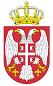 Република СрбијаМИНИСТАРСТВО ПОЉОПРИВРЕДЕ,ШУМАРСТВА И ВОДОПРИВРЕДЕУправа за аграрна плаћања               Број:  404-02-49/2017-07              Датум: 8.9.2017. годинеБеоград